MEMORIA ANUAL DE LABORES DURANTE EL AÑO  2019OFICINA MUNICIPAL DE APOYO A PERSONAS CON DISCAPACIDAD OMADIS  EL  CARMEN II.  ANTECEDENTES El establecimiento de las Oficinas Municipales de Apoyo a  Personas Con Discapacidad “OMADIS”, nace en Septiembre del año 2015,  producto de la relación entre la Fundación Red de Sobrevivientes y Personas Con Discapacidad, la Asociación de Personas Con Discapacidad (APDISCA) y la Alcaldía Municipal de Villa El Carmen, proyecto que es financiado por la Fundación Interamericana    ( FIA)Es así como para darle vida y oficializar la implementación de la OMADIS, la Alcaldía Municipal de Villa El Carmen, firmó con la Red de Sobrevivientes, un convenio de colaboración mutua el día 29 de julio de 2015, a través del cual se establecen las condiciones de colaboración entre ambas instituciones, pero las operaciones de trabajo de la OMADIS inician a partir del mes de septiembre de 2015A un año después de haber iniciado sus labores, la OMADIS es retomada como parte de sus áreas estratégicas de trabajo por parte de la Alcaldía Municipal, dando con esto cumplimiento a una de las clausulas estipuladas en el convenio, en la cual se determina que a partir del 2º. Año de funcionamiento la OMADIS pasaría a ser parte de la Alcaldía Municipal,  para lo cual asumiría los costos de su Implementación y Operatividad de la misma, pero mantendrá el apoyo técnico y de algunos recursos por parta de la Fundación Red de Sobrevivientes para garantizar su óptimo funcionamientoA partir del 01 de Septiembre de 2015 y buena parte del 2016, la personas encargada de la OMADIS, obtiene la categoría de Coordinador y se inician constantes capacitaciones en todo lo relacionado con Discapacidad, Principalmente en el tema  Derechos de la personas con discapacidad, Salud, Educación, Movilidad, Reinserción  y Gestión de RecursosOBJETIVOS QUE SE PRETENDEN CON LA OMADIS ● Contar con una Oficina de planificación con acciones de trabajo definidas, que contribuyan al mejoramiento de las condiciones de vida y la superación de las personas con discapacidad del municipio de Villa El CarmenPromover la visibilización del colectivo de personas con discapacidad y concientizar a la comunidad sobre dicho sector, con la finalidad de contribuir a una mejor inclusión dentro de la sociedad en Villa El Carmen Apoyar  el  trabajo que desarrolla la Asociación de Personas con Discapacidad de Villa El CarmenDURANTE EL PERIODO COMPRENDIDO DE ENERO A DICIEMBRE DE 2019, SE REALIZARON LAS SIGUIENTES ACCIONES:En el 2019, continuamos con la entrega de ayudas productivas según la necesidad de cada persona con discapacidad, estas ayudas productivas son proporcionadas por Plan Internacional, para que las personas del taller de carpintería que ya no pueden continuar por prescripción médica tengan otra opción de sostenibilidad y puedan sobre llevar sus discapacidades 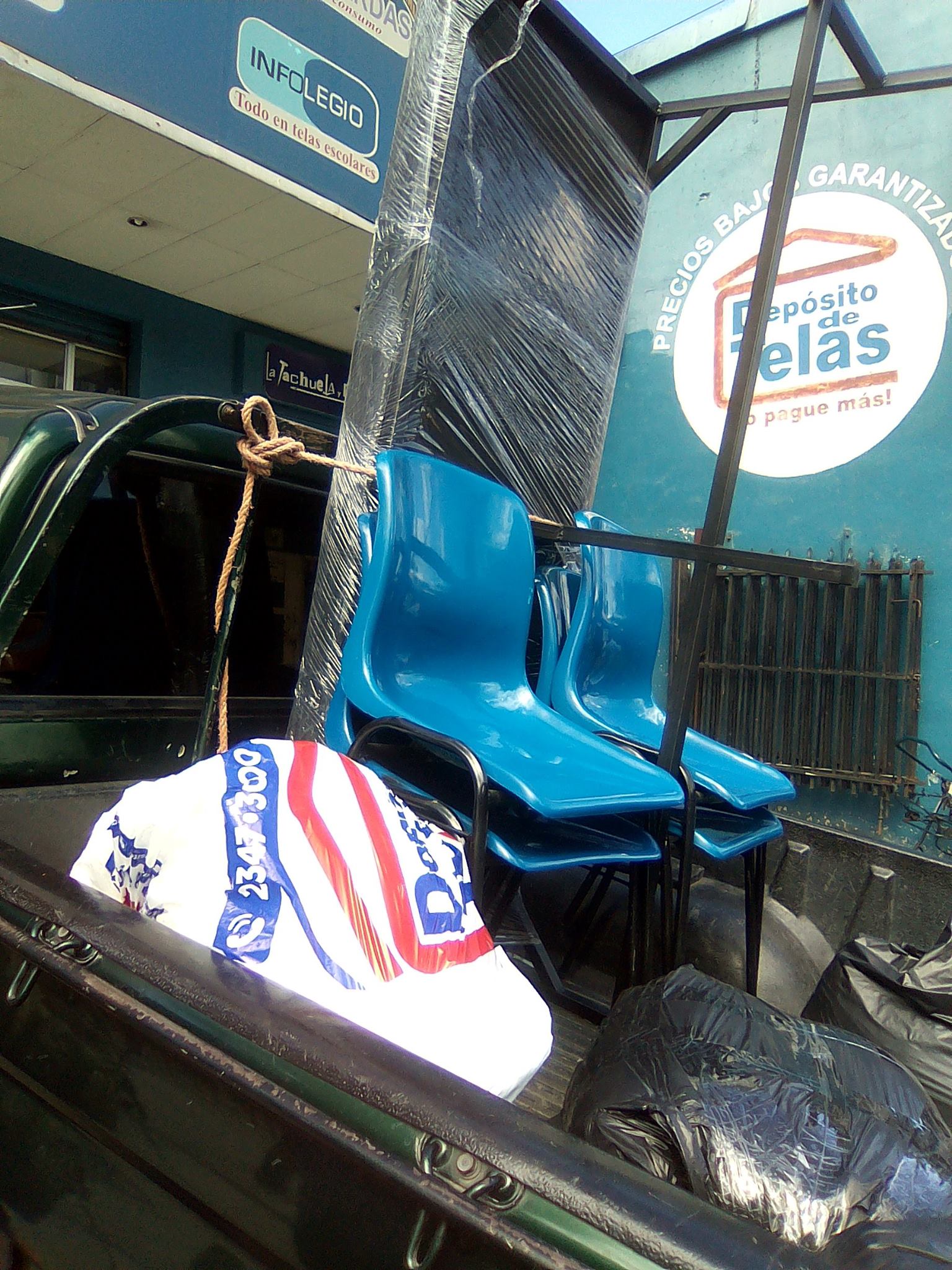 Se continuo en la búsqueda de equipos de movilidad para hacer más fácil la vida de las personas con discapacidades físicas, por lo que se entregaron más sillas en este 2019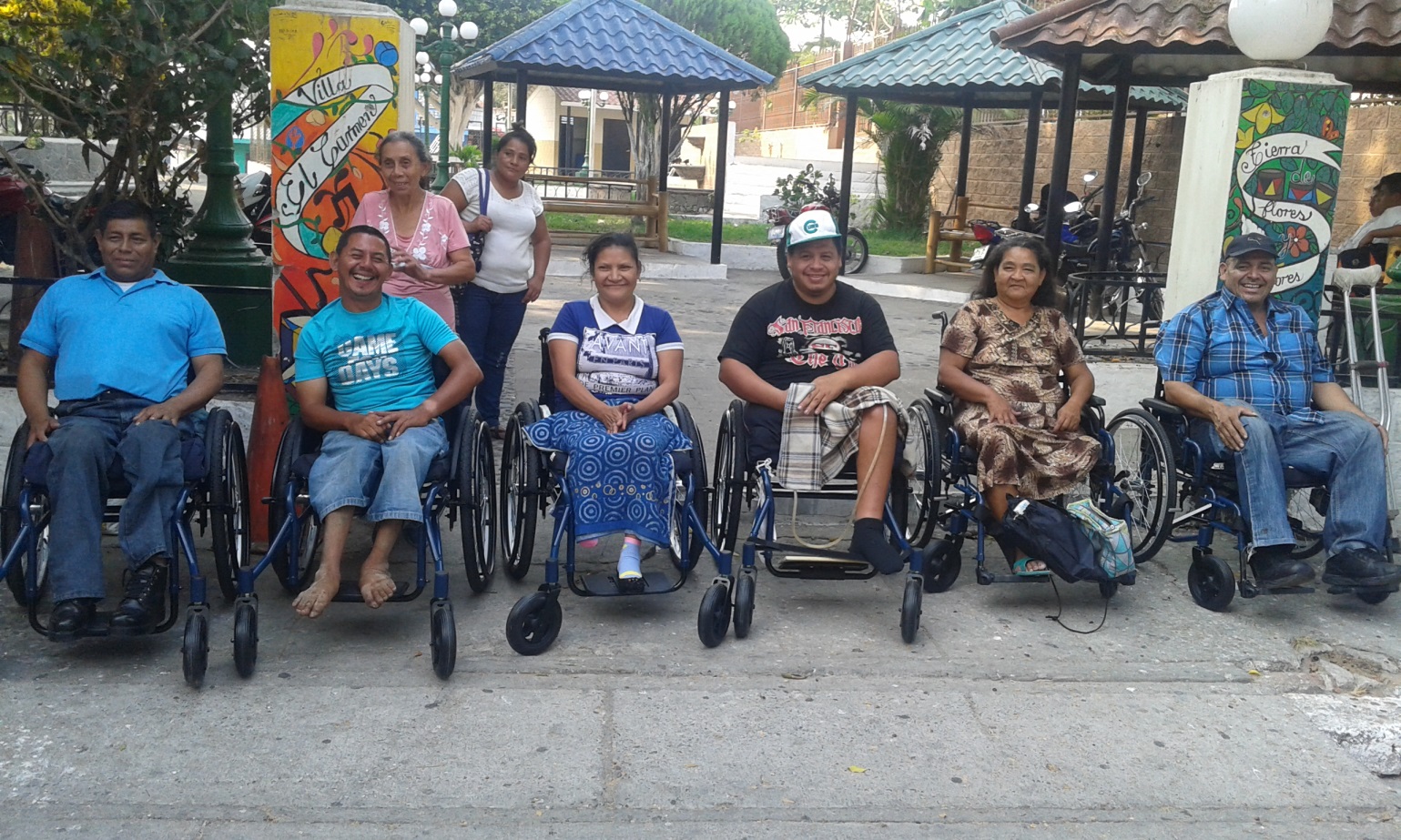 Se entregaron Bastones para que nuestras personas con discapacidad se apoyen con seguridad al caminar Se Entregaron MuletasEn Julio de 2019, en el marco de las fiestas patronales participamos en el evento de belleza como OMADIS-APCDISCA y Fundación Red de Sobrevivientes, con la participación de la Señorita Blanca Leticia Hernández, con discapacidad Aditiva, obteniendo un honroso  segundo lugar en dicho evento de belleza para elegir la reina de Villa el Carmen 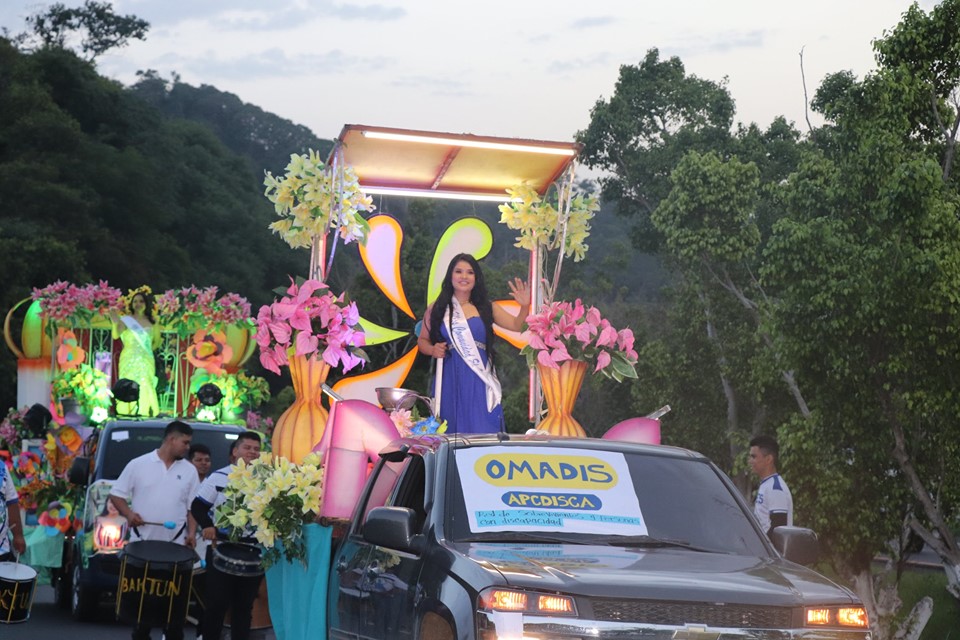 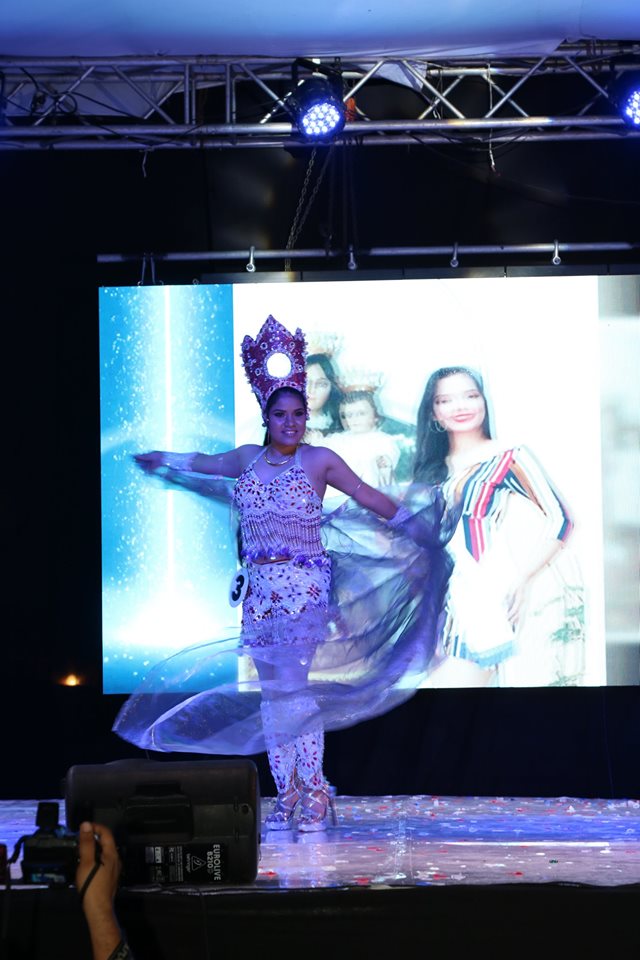 En Septiembre de 2019,  participamos como OMADIS-APCDISCA, en el festival del maíz  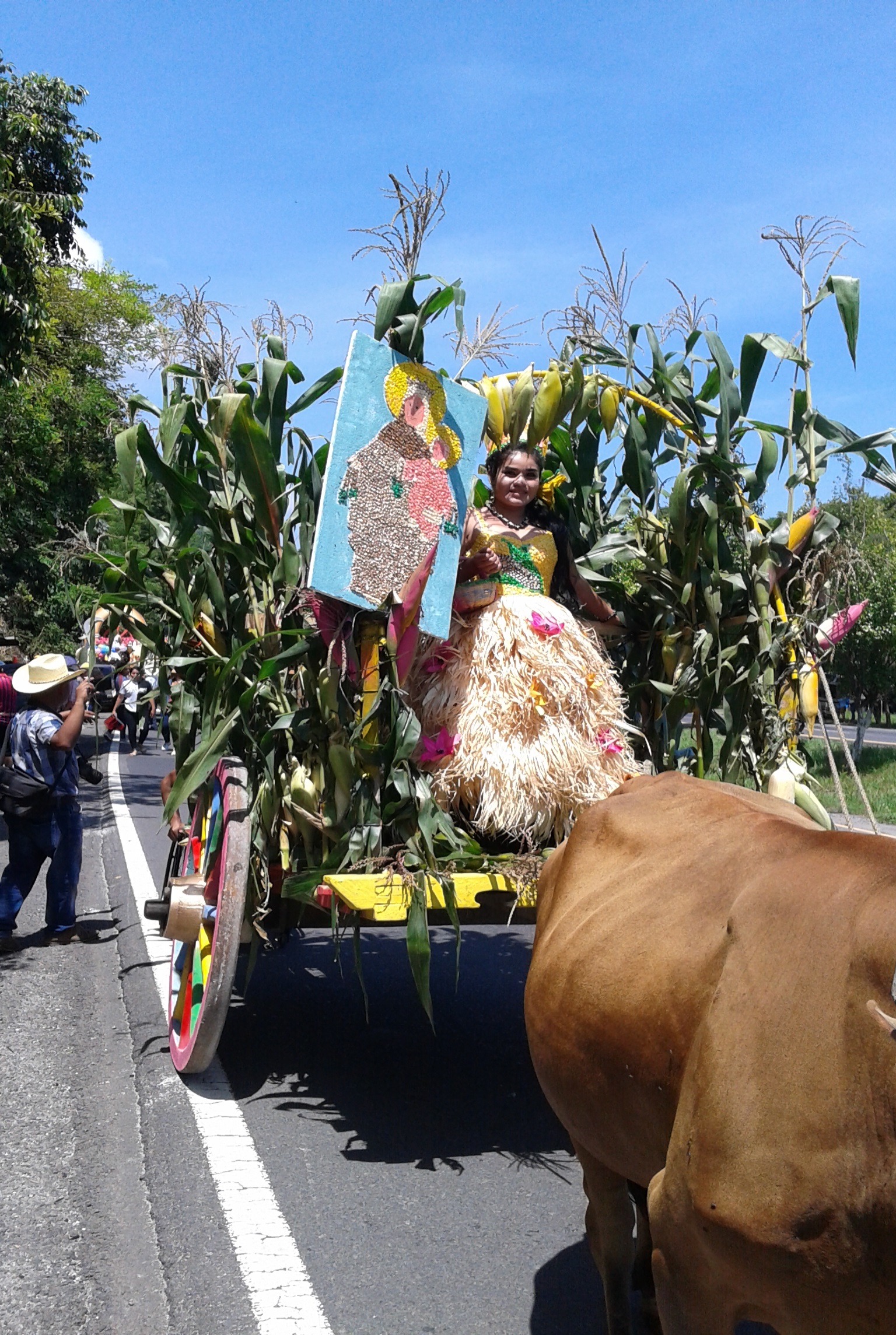 En Diciembre de 2019, se cerró con  éxito el Tercer  año consecutivo  de Operar el Grupo Local de Ahorro y Crédito Nuestra Señora del Carmen ( GLAC ), Impulsado por la Fundación Red de Sobrevivientes y Ejecutado y Coordinado por OMADIS El Carmen, con 41 socios, los cuales recibieron además de su dinero ahorrado sus utilidades obtenidos durante todo el año según sus ahorros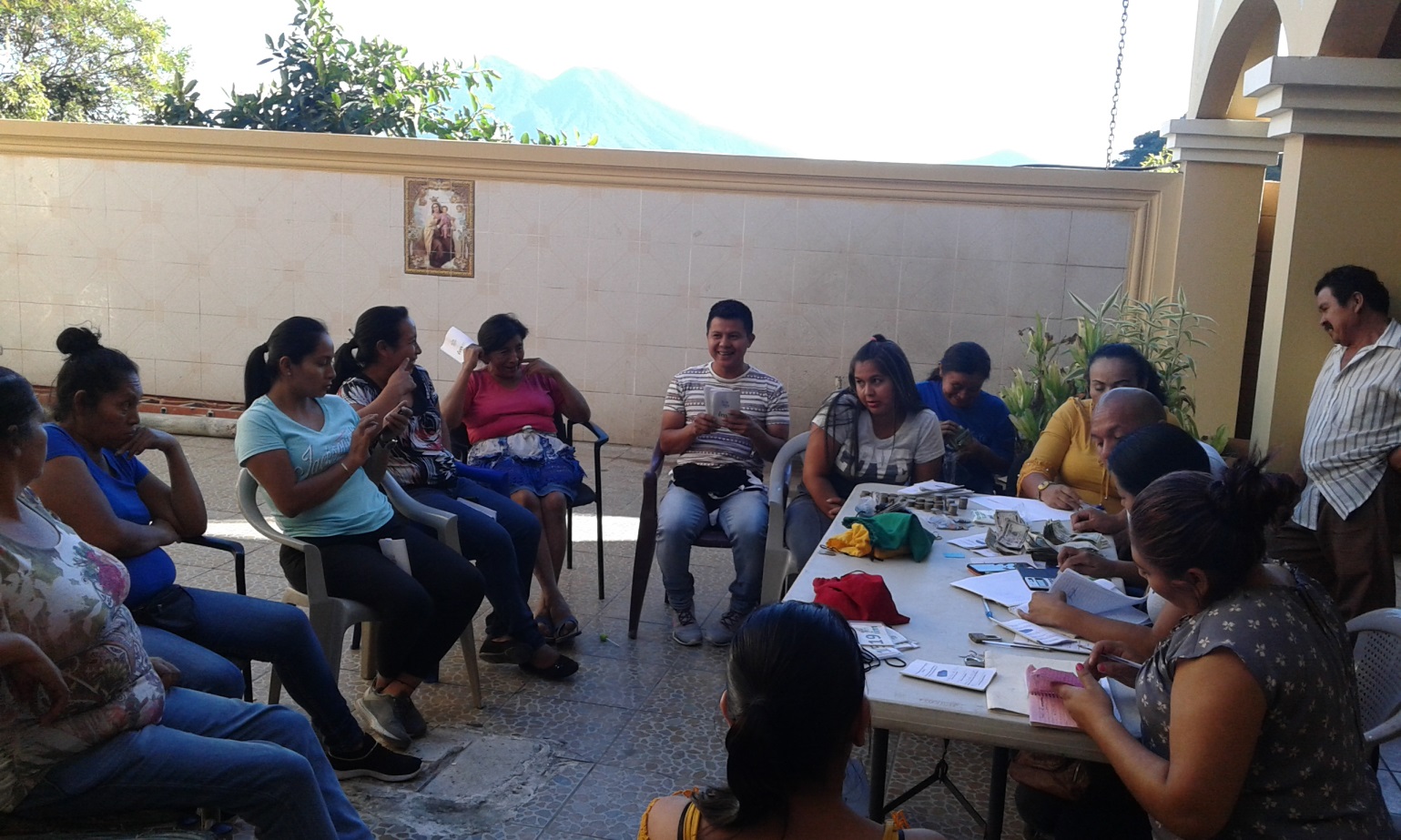 El 14 de Diciembre de 2019, se conmemoro el día internacional de las personas con discapacidad, quiebra de piñatas para niñas y niños, rifas sorpresas, juegos, bailes y cerramos el evento para personas con discapacidad con un rico Almuerzo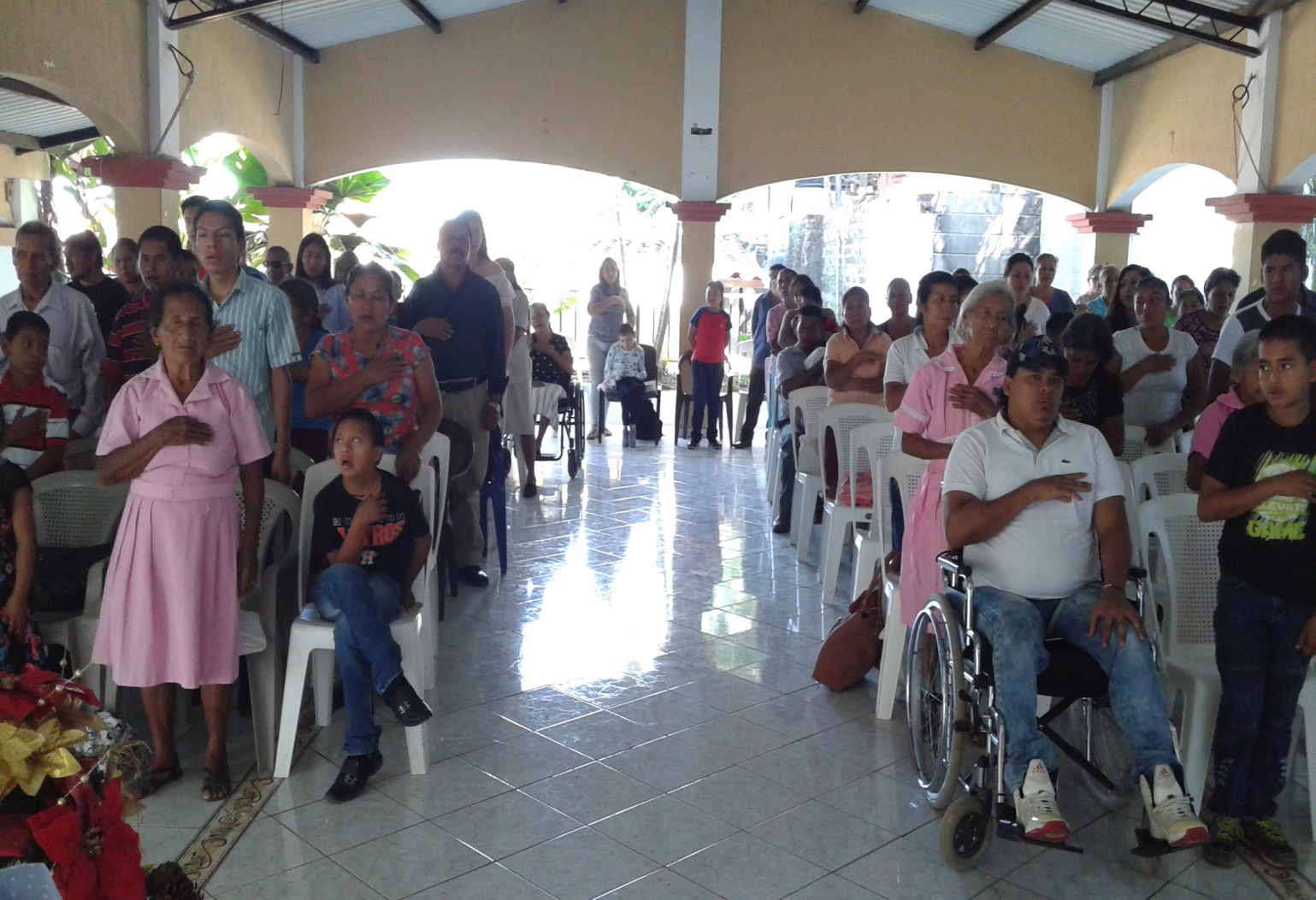 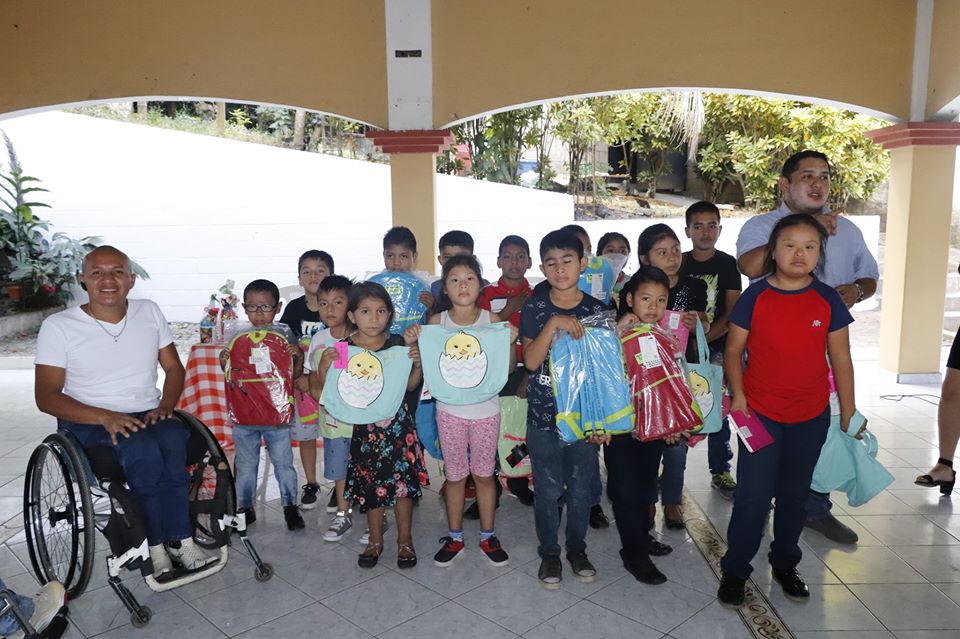 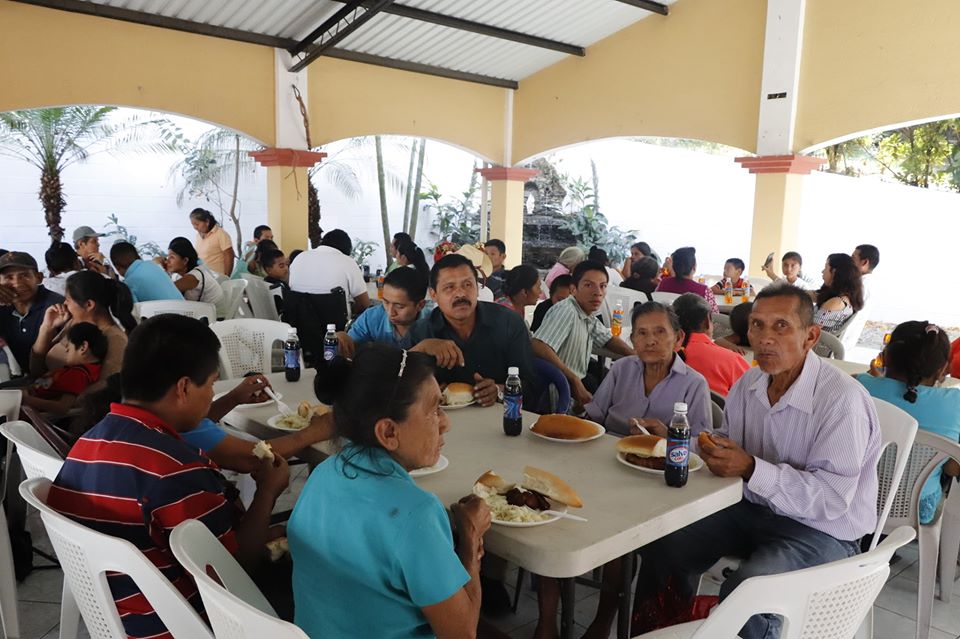 NoNombre de Beneficiado/aDONANTEFECHA 1Ingrid Beatriz Mejía VásquezPLAN INTERNACIONAL21/10/2019 2Brenda Patricia Cruz HernándezPLAN INTERNACIONAL21/10/2019 3Cindy Griselda Vásquez FabiánPLAN INTERNACIONAL21/10/2019NoNombre de Beneficiado/aDONANTEFECHA1Víctor Jesús Cruz JuárezFund. Red de Sobrevivientes18/Feb/20192Andrés David HerreraFUNTER26/Mar/20193Rosa Cándida Álvarez RamírezFundación UCP22/Abr/20194María Altagracia Juárez NolascoFUNTER26/Mar/20195Rafael Antonio SalinasFundación UCP22/Abr/20196David Antonio Hernández CáceresVisión Mundial18/Feb/20197Florencio GarcíaFUNTER26/Mar/20198Miguel Ángel Beltrán FabiánFundación UCP22/Abr/20199Fidel Juárez NolascoFUNTER26/Mar/201910María Isabel Cruz CruzFUNTER26/Mar/201911María Isabel Cruz CruzFundación UCP22/Abr/201912José Israel Molina RamírezFUNTER26/Mar/201913Mercedes Patricia GonzálezFUNTER26/Mar/201914Santos Montano SánchezFundación UCP22/Abr/201915Ronald Alexander GuevaraFundación UCP22/Abr/201916Carmen Pérez Vda de LópezOMADIS18/Jul/2019NoNombre de Beneficiado/aDONANTEFECHA1Pedro GarcíaFUNTER26/Mar /20192Florencia Hernández GonzálezFUNTER26/Mar /20193Luis Alonso Vásquez LópezFUNTER26/Mar /20194Manuel de Jesús PérezFUNTER26/Mar /2019NoNombre de Beneficiado/aDONANTEFECHA1Domingo Alvarado VásquezFUNTER26/Mar /20192Rosa Cándida Álvarez RamírezFUNTER26/Mar /20193María Irma Villanueva AguilarFUNTER26/Mar /2019